Once completed this form should be returned to:  bursariesandscholarships@surrey.ac.uk 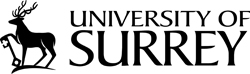 NEWTONS’ SCHOLARSHIP – APPLICATION FORM 2021The Newtons’ Undergraduate Scholarship in Mathematics aims to encourage and support undergraduate students from lower income backgrounds on a Mathematics degree programme at the University of Surrey. To be eligible to apply, the applicant must be holding an offer as first or insurance choice to join the University of Surrey to study an undergraduate course led by the Department of Mathematics in September 2021 and have family income of no more than £35,000 p.a.The scholarship will provide £3,000 a year for three years of study (plus £1,000 for a Professional Training placement, if taken) dependent on the scholar maintaining at least a 2:1 (average of 60%) in each year of their studies. The scholarship can be received in addition to a University sports scholarship or any other bursary, prize and award. The scholarship will be awarded to one successful applicant.NEWTONS’ SCHOLARSHIP – APPLICATION FORM 2021The Newtons’ Undergraduate Scholarship in Mathematics aims to encourage and support undergraduate students from lower income backgrounds on a Mathematics degree programme at the University of Surrey. To be eligible to apply, the applicant must be holding an offer as first or insurance choice to join the University of Surrey to study an undergraduate course led by the Department of Mathematics in September 2021 and have family income of no more than £35,000 p.a.The scholarship will provide £3,000 a year for three years of study (plus £1,000 for a Professional Training placement, if taken) dependent on the scholar maintaining at least a 2:1 (average of 60%) in each year of their studies. The scholarship can be received in addition to a University sports scholarship or any other bursary, prize and award. The scholarship will be awarded to one successful applicant.Information provided via this form will be used by the University only for the purposes of assessing eligibility and as the basis of selection for the Newtons’ Scholarship. All information will be treated in the strictest confidence. No information will be published which could identify you without your prior consent and no information will be given to a third party without your prior consent. If you are awarded a scholarship you will be contacted again with further information about the nature of the award. Data submitted via this form will be handled in line with the University of Surrey's Information Management Policies and our Alumni Privacy PolicyInformation provided via this form will be used by the University only for the purposes of assessing eligibility and as the basis of selection for the Newtons’ Scholarship. All information will be treated in the strictest confidence. No information will be published which could identify you without your prior consent and no information will be given to a third party without your prior consent. If you are awarded a scholarship you will be contacted again with further information about the nature of the award. Data submitted via this form will be handled in line with the University of Surrey's Information Management Policies and our Alumni Privacy PolicyStudents should complete all sections of the form.  The closing date for receipt of applications will be 14 September 2021. Successful students will be advised of their application following confirmation of their A level results and place at Surrey.Students should complete all sections of the form.  The closing date for receipt of applications will be 14 September 2021. Successful students will be advised of their application following confirmation of their A level results and place at Surrey.Section 1 – PERSONAL INFORMATIONSection 1 – PERSONAL INFORMATIONTO BE COMPLETED BY STUDENT (PLEASE WRITE IN BLOCK CAPITALS)TO BE COMPLETED BY STUDENT (PLEASE WRITE IN BLOCK CAPITALS)FIRST NAME:      SURNAME:      ADDRESS:      ADDRESS:      POSTCODE:      HOME TEL:      :      EMAIL:      Date of Birth (DD/MM/YYYY):      Date of Birth (DD/MM/YYYY):      UCAS Ref No.:      2. Please select the programme for which you are applying:2. Please select the programme for which you are applying:   BSc Mathematics (G101/G102)    MMath Mathematics (G104/G103)   BSc Mathematics with Statistics (G1G3/G1GH)   MMath Mathematics with Statistics (G1G4/G1G5)   BSc Financial Mathematics (N300/N301) BSc Mathematics with Music (G1W3/G1WH)Section 3: PERSONAL STATEMENTPlease detail why you wish to be considered for the Newtons’ Scholarship. You should :Explain how the scholarship would make a difference to you and your higher education experienceDescribe your motivation and enthusiasm for studying your chosen subjectInclude information on any other scholarship, bursary or award which you are receivingMaximum 300 words (Please continue on a separate sheet if necessary)Section 4 – DECLARATIONSection 4 – DECLARATIONTO BE COMPLETED BY STUDENTTO BE COMPLETED BY STUDENTI wish to apply for the Newtons’ Scholarship for 2021 entry.I wish to apply for the Newtons’ Scholarship for 2021 entry.I certify that, to the best of my knowledge and belief, I have answered all questions fully and correctly and I undertake to inform the University immediately of any change in the information given.I certify that, to the best of my knowledge and belief, I have answered all questions fully and correctly and I undertake to inform the University immediately of any change in the information given.I understand that personal information which is collected by the University about me, e.g. through this form, the UCAS application form and University registration forms, may be used for the purposes of selection and, if awarded, scholarship administration.I understand that personal information which is collected by the University about me, e.g. through this form, the UCAS application form and University registration forms, may be used for the purposes of selection and, if awarded, scholarship administration.Applicant’s Signature:      Date:      